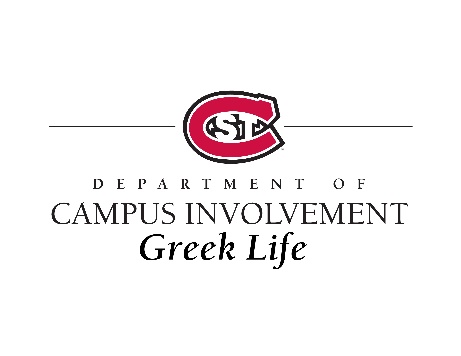 What are your next steps to help yourself improve academically?To be completed by instructor---To be completed by fraternity/sorority member---Member InformationMember InformationMember InformationMember InformationMember InformationName: Name: Name: Start Date:Start Date:Academic Chair:Academic Chair:Academic Chair:End Date:End Date:ObjectiveObjectiveObjectiveObjectiveObjectiveIn order to uphold the ideals of the Greek community and our Greek organizations, we must strive for high scholastic attainment. The terms of this form outlines the commitment you have made in order to achieve this. This individualize education plan is for the _________ (Fall/Spring) semester of ______ (insert year). I understand that at times I might be asked to provide proof of my efforts and will provide such as requested.In order to uphold the ideals of the Greek community and our Greek organizations, we must strive for high scholastic attainment. The terms of this form outlines the commitment you have made in order to achieve this. This individualize education plan is for the _________ (Fall/Spring) semester of ______ (insert year). I understand that at times I might be asked to provide proof of my efforts and will provide such as requested.In order to uphold the ideals of the Greek community and our Greek organizations, we must strive for high scholastic attainment. The terms of this form outlines the commitment you have made in order to achieve this. This individualize education plan is for the _________ (Fall/Spring) semester of ______ (insert year). I understand that at times I might be asked to provide proof of my efforts and will provide such as requested.In order to uphold the ideals of the Greek community and our Greek organizations, we must strive for high scholastic attainment. The terms of this form outlines the commitment you have made in order to achieve this. This individualize education plan is for the _________ (Fall/Spring) semester of ______ (insert year). I understand that at times I might be asked to provide proof of my efforts and will provide such as requested.In order to uphold the ideals of the Greek community and our Greek organizations, we must strive for high scholastic attainment. The terms of this form outlines the commitment you have made in order to achieve this. This individualize education plan is for the _________ (Fall/Spring) semester of ______ (insert year). I understand that at times I might be asked to provide proof of my efforts and will provide such as requested.Terms of AgreementYou agree to complete all of the following in the Personal and Campus Columns. In the Personal Column write 3 action items and in the Campus Column circle all that apply (minimum 3). Terms of AgreementYou agree to complete all of the following in the Personal and Campus Columns. In the Personal Column write 3 action items and in the Campus Column circle all that apply (minimum 3). Terms of AgreementYou agree to complete all of the following in the Personal and Campus Columns. In the Personal Column write 3 action items and in the Campus Column circle all that apply (minimum 3). Terms of AgreementYou agree to complete all of the following in the Personal and Campus Columns. In the Personal Column write 3 action items and in the Campus Column circle all that apply (minimum 3). Terms of AgreementYou agree to complete all of the following in the Personal and Campus Columns. In the Personal Column write 3 action items and in the Campus Column circle all that apply (minimum 3).    Personal    Personal     Campus    Campus    CampusMidterm Grade CheckSchedule Tutoring appointmentStudy hour monitorTalk with your Academic AdvisorMeet with professor(s) during office hoursUse a calendar to set goal dates for assignment completionPapers to be reviewed by The Write Place before submissionTest/quiz questions reviewed with professorStep down from my leadership positionSeek campus counseling (CAPS)Take Focus 2 Assessment at Career Center (major and career exploration)Find a study buddy/accountability partnerShadowing for majorAttend time management seminarAttend UChoose PresentationSchedule 1:1 appointment with Academic Learning CenterVisit Math Skills CenterMeet with Student Accessibility ServicesMidterm Grade CheckSchedule Tutoring appointmentStudy hour monitorTalk with your Academic AdvisorMeet with professor(s) during office hoursUse a calendar to set goal dates for assignment completionPapers to be reviewed by The Write Place before submissionTest/quiz questions reviewed with professorStep down from my leadership positionSeek campus counseling (CAPS)Take Focus 2 Assessment at Career Center (major and career exploration)Find a study buddy/accountability partnerShadowing for majorAttend time management seminarAttend UChoose PresentationSchedule 1:1 appointment with Academic Learning CenterVisit Math Skills CenterMeet with Student Accessibility ServicesMidterm Grade CheckSchedule Tutoring appointmentStudy hour monitorTalk with your Academic AdvisorMeet with professor(s) during office hoursUse a calendar to set goal dates for assignment completionPapers to be reviewed by The Write Place before submissionTest/quiz questions reviewed with professorStep down from my leadership positionSeek campus counseling (CAPS)Take Focus 2 Assessment at Career Center (major and career exploration)Find a study buddy/accountability partnerShadowing for majorAttend time management seminarAttend UChoose PresentationSchedule 1:1 appointment with Academic Learning CenterVisit Math Skills CenterMeet with Student Accessibility ServicesAchieving Your GoalsAchieving Your GoalsAchieving Your GoalsAchieving Your GoalsAchieving Your GoalsHow do you plan to stay on track with your goals?  Who will be your allies or people to help hold you accountable throughout this process?  Who will be your allies or people to help hold you accountable throughout this process?  Who will be your allies or people to help hold you accountable throughout this process?  How will you know you have accomplished the items above?SignatureSignatureSignatureSignatureSignatureBy signing this form you are committing to following the guidelines created by and for yourself. You understand the objectives of this form and individual academic success plan and will abide by its procedures to the best of your ability.  If at any time you fall behind with your plan, ask for help and talk with your advisers, Greek Life Support Staff, and or chapter leadership. Signature: ____________________________________________________________  Date: _______________________________By signing this form you are committing to following the guidelines created by and for yourself. You understand the objectives of this form and individual academic success plan and will abide by its procedures to the best of your ability.  If at any time you fall behind with your plan, ask for help and talk with your advisers, Greek Life Support Staff, and or chapter leadership. Signature: ____________________________________________________________  Date: _______________________________By signing this form you are committing to following the guidelines created by and for yourself. You understand the objectives of this form and individual academic success plan and will abide by its procedures to the best of your ability.  If at any time you fall behind with your plan, ask for help and talk with your advisers, Greek Life Support Staff, and or chapter leadership. Signature: ____________________________________________________________  Date: _______________________________By signing this form you are committing to following the guidelines created by and for yourself. You understand the objectives of this form and individual academic success plan and will abide by its procedures to the best of your ability.  If at any time you fall behind with your plan, ask for help and talk with your advisers, Greek Life Support Staff, and or chapter leadership. Signature: ____________________________________________________________  Date: _______________________________By signing this form you are committing to following the guidelines created by and for yourself. You understand the objectives of this form and individual academic success plan and will abide by its procedures to the best of your ability.  If at any time you fall behind with your plan, ask for help and talk with your advisers, Greek Life Support Staff, and or chapter leadership. Signature: ____________________________________________________________  Date: _______________________________My Academic Goals for the SemesterMy Academic Goals for the SemesterMy Academic Goals for the SemesterMy Academic Goals for the SemesterMy Academic Goals for the SemesterMy Academic Goals for the SemesterAttend class dailyGet my work done earlyExerciseBe prompt for classCorrect old testsKeep record of my gradesKeep up with homeworkOutline chapters Ask questions in classMeet with adviser regularlyRead over my notes dailySeek help of a tutorMeet with professors regularlyDo all extra credit workGet a good night’s sleepSit in the front of the classRewrite notesEat healthy foodsStudy in advance for testsAttend study hoursManage time effectively Other Personal GoalsOther Personal GoalsOther Personal GoalsOther Personal GoalsOther Personal GoalsOther Personal GoalsMember InformationMember InformationName: Name: Class Year:Class Year:Major:Minor: Semester: Semester: Current GPA:Goal GPA:Courses I am taking this semesterGoal GradeNeverAlwaysDo you attend class?12345Do you participate during class?12345Do you use your syllabus as a guide to each course?12345Do you turn in your assignments?12345Do you keep track of points earned on assignments and exams so you know how you are performing in class?12345In class, is it easy for you to stay focused on learning?12345When you have questions about course material, do you talk to the instructor?12345When you miss a class, do you get a copy of the lecture notes from another student or the instructor?12345Do you read the chapter before you hear the corresponding lecture?12345While you read the course materials, do you take notes?12345While reading, do you mark or highlight your text?12345To better understand material you are reading, do you reflect on what you have just read?12345Do you take lecture notes that effectively prepare you for exams?12345How often do you study more than two days in advance for exams?12345Do you set-up specific times each week to study?12345Do you spend enough time studying to be a successful student?12345When it comes to studying, are you organized?12345Do you successfully balance your social life and study time?12345Do you use a day planner/calendar to organize your daily responsibilities?12345Do you find a productive learning environment to study in?12345How often do your work responsibilities interfere with school responsibilities?12345When preparing for and taking exams, do you feel high levels of anxiety?12345This form was created to assist in student academic success for the members in fraternity and sorority chapters at St. Cloud State University. To help monitor the organization’s academic progress, the organization has requested its members to complete this form. This form was created to assist in student academic success for the members in fraternity and sorority chapters at St. Cloud State University. To help monitor the organization’s academic progress, the organization has requested its members to complete this form. Member InformationMember InformationName: Fraternity/Sorority: Semester/Year: Date:CourseGradeAbsencesAreas for ImprovementInstructors SignatureAnswer the following questionsDo the above grades reflect your best academic effort? Why or why not?In what ways can you improve yet this semester?